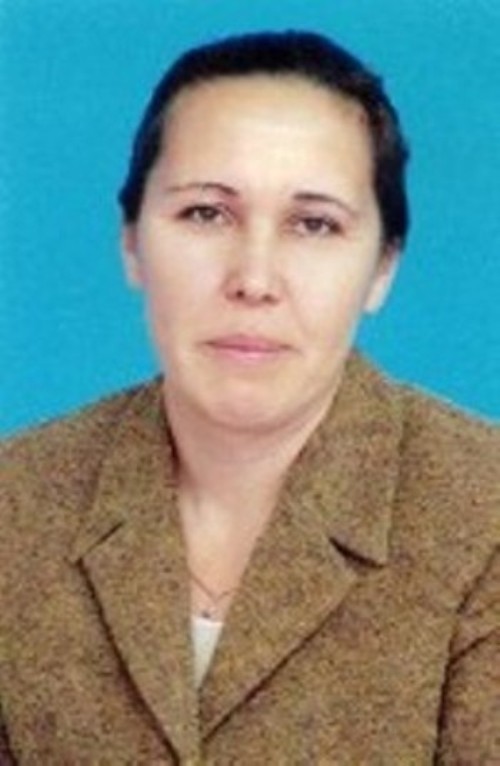 Никифорова Вера АнатольевнаМесто работы: МБОУ «Кильдюшевская СОШ Яльчикского муниципального округа»Образование: высшееКвалификационная категория: перваяСтаж работы: 37 летКласс: 4Девиз: «Учить и самому учиться!»Миссия педагога: «Для меня важно, чтобы дети приобрели не просто новые знания, но и ушли от меня с нравственными качествами: искренностью, добротой, отзывчивостью, вниманием к ближним и остались такими на всю жизнь».